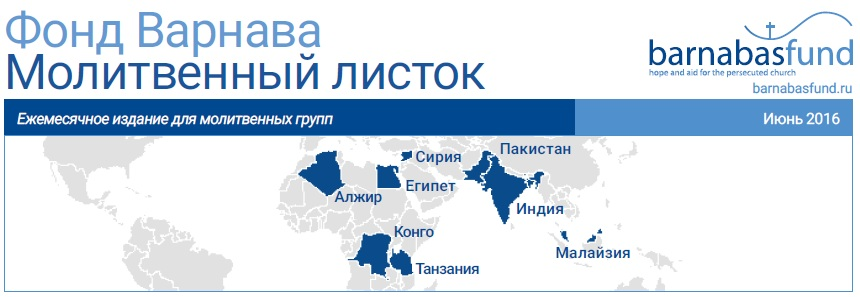 Египет – Мусульмане сжигают дома, пожилую христианку раздели донагаКонго – Нападения на верующих, два христианина убитыПакистан – Христианину угрожают физической расправой; после ложных обвинений в богохульстве церковь осталась без продовольствияМалайзия – Правительство отказывается удовлетворить апелляцию на решение суда, позволяющее бывшему мусульманину убрать слово ‘ислам’ из его идентификационной картыАлжир – Церкви приказали прекратить “религиозную деятельность”Индия – Пожилой христианин получил ожоги языка, спины и ног за отказ отречься от ХристаСирия – Геноцид христиан и других религиозных меньшинств на Ближнем Востоке продолжается с еще большей жестокостьюТанзания – За последние 4 месяца сожжена уже третья церковьегипет – мусульмане сжигают дома, пожилую христианку раздели донага 20 мая в Египте нападению подверглись семь христианских семей - около 300 мусульман напали на их дома, разграбили и подожгли. Это случилось в Абу-Куркас, провинция Минья. Одну пожилую христианку толпа вытащила из дома, с нее сняли всю одежду и заставили идти голой по улице, крича "Аллах акбар [Аллах велик]"."Они подожгли дом, а меня вытащили наружу, бросили перед домом и сорвали всю одежду, - вспоминает 70-летняя Суад Тхабет. - Я была в чем мать родила, кричала и плакала". Одна из местных семей мусульман впустила ее, дала одежду и прятала ее, пока за ней не пришли ее соседи-христиане.Причиной нападений стали слухи о том, что ее сын встречается с мусульманкой, но она это отрицает.Президент Египта Ас-Сиси опубликовал заявление, что никто из виновных "не избежит правосудия".Молитесь о Суад, чтобы Господь утешил ее, ведь Иисуса тоже раздели, били Его и насмехались над Ним перед распятием (Матфея 27:26-31), поэтому Он понимает ту боль и унижение, что пришлось ей испытать. Благодарите Бога за том, что президент Ас-Сиси публично вступился за Суад и всех христиан Египта. Молитесь о том, чтобы виновные понесли наказание за это преступление.В началоконго – нападения на верующих, два христианина убитыВознесите в молитве всех пострадавших христиан в восточных районах Конго, где усилились нападения на местных жителей. 3 мая после ночного нападения на деревню были убиты как минимум 16 человек, их зарубили топорами и мачете. Многие другие скончались позже от травм. 6 мая в том же регионе снова произошло нападение, унесшее жизни девяти человек.Виновниками случившегося считают повстанческую оппозиционную исламистскую группировку Уганды «Объединенные демократические силы» (ОДС), также известную как Muslim Defence International (MDI). ПО данным ООН, с 2014 года на счету ОДС уже свыше 500 жертв в этом регионе. По мнению аналитиков, ОДС имеет связи с сомалийской группировкой Аль-Шабааб, нигерийской Боко-Харам и даже с Аль-Каидой.Основатель местной миссионерской организации, из церкви которого 6 мая погибли верующие, сказал: “Мы в скорби, сомнениях и ужасе, но продолжаем держаться”.Молитесь о том, чтобы мир Божий сохранил сердца и помышления всех верующих в этом регионе, укрепил их веру и избавил от страха. Просите Бога защитить Свой народ и всех местных жителей от дальнейших нападений. Молитесь о том, чтобы правительство и власти в срочном порядке занялись вопросом угрозы со стороны исламистских группировок в Конго.В началопакистан – христианину угрожают физической расправой; после ложных обвинений в богохульстве церковь осталась без продовольствияМолитесь об Имране Масихе, христианине из пакистанской провинции Пенджаб, которого обвиняют в богохульстве, - утверждают, что он смотрел антиисламские лекции на своем мобильном телефоне. Несмотря на то, что Имран, его коллеги и друзья, все подтверждают его невиновность, местные мусульмане призывают убить его.Последствия этого инцидента коснулись и христиан селения Чак 44 в округе Манди-Бахауддин, провинция Пенджаб. Многие бежали из страха нападений, мусульмане отказались продавать и покупать у них товары, в результате чего церковь остро нуждается в продовольствии.После вмешательства полиции в поселке был восстановлен порядок. Те, кто убежал, вернулись в свои дома, хотя Имран и его семья все еще в бегах.После принятия в 1980-х годах поправок в Раздел 295 пакистанского уголовного кодекса, часто называемых “закон о богохульстве”, оскорбление имени Мухаммеда стало преступлением, за которое предусматривается смерть или пожизненное лишение свободы. В 1990 году Федеральный шариатский суд постановил, что вариант с пожизненным лишением свободы "противоречит предписаниям ислама", и единственным наказанием стала смертная казнь. Просите Господа изменить сердца тех, кто желает Имрану смерти, да убедятся они в его невиновности и прекратят преследовать его. Благодарите за восстановленный порядок в поселке Чак 44 и молитесь об укреплении отношений между христианами и мусульманами. Молитесь об изменении пакистанского “закона о богохульстве”, которым нередко злоупотребляют для сведения личных счетов и ложных обвинений, особенно против христиан.В началомалайзия – правительство отказывается удовлетворить апелляцию на решение суда, позволяющее бывшему мусульманину убрать слово ‘ислам’ из его идентификационной картыБлагодарите Бога за этот значимый шаг на пути к религиозной свободе в Малайзии, - один из христиан одержал победу в борьбе за официальное признание того, что он христианин.41-летний Рони Анак Ребит из Саравака – единственного штата в Малайзии, где большинство населения христиане. Он родился в христианской семье, но когда ему было 8, его родители перешли в ислам, что означает, что в глазах закона он тоже перешел в ислам.Но в 1999 году он принял крещение и вступил в борьбу с законом за право считаться христианином. В марте этого года Верховный суд Кучинга, столицы штата Саравак, постановил, что слово “ислам” может быть удалено из его идентификационной карты.В апреле регистрационный отдел штата Саравак подал апелляционную жалобу на решение суда, но в мае они отозвали свою жалобу.Молитесь о том, чтобы этот случай не остался единичным, но создал прецедент и стал примером для других, независимо от происхождения и воспитания, свободно регистрировать свою религиозную принадлежность.В началоалжир – церкви приказали прекратить “религиозную деятельность”В воскресенье 24 апреля церкви в Мааткасе, на северо-востоке Алжира, местные власти приказали прекратить всякую религиозную деятельность. Это уже вторая попытка за этот год в Алжире закрыть церковь. Алжирские церкви, состоящие, в основном, из вышедших из ислама и их детей, в последние годы все больше подвергаются притеснениям. В 2010 году в Мааткасе исламисты сожгли пятидесятническую церковь.В 2006 году был принят закон, запретивший немусульманам проводить религиозные собрания, кроме как в зарегистрированных церквях. Это обязало их предварительно получить разрешение на использование здания для проведения богослужения, но пасторы церквей жалуются, что власти постоянно отказывают предоставлять такие разрешения. В результате христианам приходится проводить богослужения в незарегистрированных зданиях, что противоречит закону.Новая конституция Алжира, принятая в феврале 2016 года, гарантирует свободу выражения мнения, свободу союзов и свободу собраний всем гражданам, однако места проведения богослужений все еще ограничиваются законом 2006 года. Священник Махмуд Хаддад, руководитель Протестантской церкви Алжира (официально зарегистрированной группы, для которой община в Мааткасе является дочерней церковью), сказал: “Положение христиан в Алжире не улучшится, пока не отменят этот закон (2006 года)”.Благодарите Бога за рост Церкви в Алжире. Молитесь об отмене приказов о закрытии двух церквей и о том, чтобы правительство и местные власти придерживались новой конституции страны, гарантирующей свободу мнений и собраний.В началоиндия – пожилой христианин получил ожоги языка, спины и ног за отказ отречься от Христа20 апреля в одном из поселков в штате Чхаттисгарх, Индия, от рук хинду пострадали двое христиан. Одному из них, Джаю Сингху, положили на язык и другие части тела раскаленную монету в наказание за то, что он отказался отречься от Христа.Это случилось, когда Сомару Рам Багхель, зять Сингха, шел на мельницу и его остановили. Сингх случайно проходил мимо и тоже был задержан вместе с Багхелем. Сначала их спросили, почему они еще не отреклись от своей христианской веры, затем разговор перешел в оскорбления и угрозы физической расправы.А какой-то момент нападавшие попросили Багхеля дать 51 рупию, затем взяли бамбуковую палку, расщепили ее с одного конца и вставили монетку. Раскалив монету на огне, они положили ее на язык Сингха, потом на спину, плечи, колени и ступни.Молитесь об исцелении моральных, физических и духовных шрамов Сомару Багхеля и Джая Сингха. Молитесь о том, чтобы полиция и местные власти в Индии прилагали больше усилий, чтобы поддерживать и защищать христиан, подвергающихся нападениям или угрозам нападений. Молитесь о том, чтобы вера этих двоих христиан, подвергшихся давлению и жестокому обращению, вдохновила напавших на них пересмотреть свою жизнь и обратиться ко Христу.В началосирия – геноцид христиан и других религиозных меньшинств продолжается с еще большей жестокостьюНедавно в Сирии произошел еще один тревожный случай, свидетельствующий о продолжающемся геноциде христиан и других религиозных меньшинств на Ближнем Востоке. 12-13 мая группа боевиков «Исламского государства» (ИГ) вошла в Аль-Зару, город недалеко от Хамы, где проживают христиане и алавиты (религиозное меньшинство в Сирии). В результате нападений были убиты около 120 человек – мужчин, женщин и детей. Некоторые тела были распилены на куски.“Куда смотрят западные лидеры, Пан Ги Мун (генеральный секретарь ООН), ЕС, ВОЗ (Всемирная организация здравоохранения) и другие христианские организации? - спрашивает наш представитель в Алеппо, старший врач и служитель баптистской церкви в Аль-Заре. – Как долго еще сможет мой народ терпеть и выживать. Мы не берем в руки оружия - и таем, как свеча! Может ли мир услышать наш голос?”.Молитесь о том, чтобы христиане несли утешение, мир и надежду всем, кто страдает от рук ИГ. Молитесь о Божьей защите для всех христиан и других религиозных меньшинств на Ближнем Востоке. Молитесь о том, чтобы ООН и правительства стран признали происходящее на Ближнем Востоке геноцидом и действовали соответственно.В началотанзания – за последние 4 месяца сожжена уже третья церковь 2 мая на северо-западе Танзании была сожжена еще одна церковь. Ни одна группа пока не взяла на себя ответственность за нападение. Это уже третий поджог церкви в регионе Кагера за этот год. С 2013 года в этом районе произошло свыше 13 подобных нападений на церкви, и еще никто не был привлечен к ответственности.После последнего нападения верующие не перестали собираться. Один из служителей, Фортунатус Биджура, сказал: “Те, кто думают, что разрушив нашу церковь, заставят нас перестать молиться, ошибаются … Рядом с нашей церковью есть большое дерево, и мы продолжим собираться на молитву там".Вознесите в молитве все церкви, пострадавшие от поджогов в этом году, чтобы Господь укрепил веру этих общин и помог им и дальше молиться, собираться и свидетельствовать о евангелии несмотря ни на что. Молитесь о том, чтобы нападавшие оставили свои злые пути, обратились ко Христу и направили свое рвение не на разрушение, но на созидание Церкви. Просите Бога, чтобы полиция смогла найти и привлечь к ответственности всех участников этих нападений.В началоФонд Варнаваbarnabasfund.ruПомните тех, кто в темницах, как если бы вы и сами находились вместе с ними в заключении. Помните тех, кто страдает, как если бы и вы страдали вместе с ними.Евреям 13:3